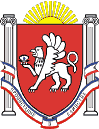 Новоандреевский сельский советСимферопольского района Республики Крым11 сессия  1 созываРЕШЕНИЕ№  46/14с. Новоандреевка 								          от 29.12.2014г.О вопросах правопреемстваВ соответствии с Федеральным конституционным Законом от 21.03.2014 № 6-ФКЗ «О принятии в Российскую Федерацию Республики Крым и образовании в составе Российской Федерации новых субъектов - Республики Крым и города федерального значения Севастополя», Федеральным Законом от 06.10.2003 № 131-ФЗ «Об общих принципах организации местного самоуправления в Российской Федерации», Законом Республики Крым от 21.08.2014 г. № 54-ЗРК «Об основах местного самоуправления в Республике Крым», Уставом муниципального образования Новоандреевское сельское поселение Симферопольского района Республики Крым, Новоандреевский сельский совет РЕШИЛ: 1. Определить, что все имущество, находящееся у органов местного самоуправления, действующих на территории Республики Крым на день принятия в Российскую Федерацию Республики Крым и образовании в составе Российской Федерации новых субъектов переходит в собственность муниципального образования Новоандреевское сельское поселение Симферопольского района Республики Крым.2. Право муниципальной собственности от имени муниципального образования Новоандреевское сельское поселение Симферопольского района Республики Крым на данное имущество осуществляют органы местного самоуправления в соответствии с актами Новоандреевского сельского совета Симферопольского района Республики Крым.3. Определить, что правопреемником имущественных прав и обязанностей органовместного самоуправления, действующих на территории Республики Крым на день принятия в Российскую Федерацию Республики Крым и образования в составе Российской Федерации новых субъектов, территории которых отнесены к территории муниципального образования Новоандреевское сельское поселение Симферопольского района Республики Крым, выступает:- Новоандреевский сельский совет – в части имущества, необходимого для обеспечения своей деятельности и принятого им, и которое входит в состав казны муниципального образования Новоандреевское сельское поселение Симферопольского района Республики Крым.- Администрация Новоандреевского сельского поселения Симферопольского района Республики Крым: – в части имущества, необходимого для обеспечения своей деятельности и принятого ей, и которое входит в состав казны муниципального образования Новоандреевское сельское поселение Симферопольского района Республики Крым.- в отношении иного имущества, в порядке, установленном законодательством Российской Федерации, законодательством Республики Крым в соответствии с правовымиактами Новоандреевского сельского совета Симферопольского района Республики Крым.4. Определить, что до принятия нормативного правового акта Новоандреевского сельского совета Симферопольского района Республики Крым об утверждении Положения о порядке владения, пользования и распоряжения муниципальной собственностью муниципального образования Новоандреевское сельское поселение Симферопольского района Республики Крым, вопросы относительно управления и распоряжения муниципальным имуществом решаются Новоандреевским сельским советом Симферопольского района Республики Крым.5. Определить, что правопреемником по делам, находящимся в стадии исполнения, в отношении споров с органами местного самоуправления, действующими на территории Республики Крым на день принятия в Российскую Федерацию Республики Крым и образования в составе Российской Федерации новых субъектов.выступает Администрация Новоандреевского сельского поселения Симферопольского района Республики Крым – 6. Отмена и изменение актов Новоандреевского сельского совета действующих на территории Республики Крым на день принятия в Российскую Федерацию Республики Крым и образования в составе Российской Федерации новых субъектов с учетом норм законодательства Российской Федерации, законодательства Республики Крым осуществляется Новоандреевским сельским советом Симферопольского района Республики Крым с информированием и направлением в прокуратуру Симферопольского района принятого акта.7. Отмена и изменение актов исполнительного комитета Новоандреевского сельского совета с учетом норм законодательства Российской Федерации, законодательства Республики Крым осуществляется Администрацией Новоандреевского сельского поселения Симферопольского района Республики Крым, с информированием и направлением в прокуратуру Симферопольского района принятого акта 8. Определить, что правопреемником в отношении договорных обязательств, заключенных органами местного самоуправления, действующими на территории Республики Крым на день принятия в Российскую Федерацию Республики Крым и образовании в составе Российской Федерации новых субъектов и территории которых отнесены к территории муниципального образования Новоандреевское сельское поселение Симферопольского района Республики Крым, а также иных документов, предусмотренных ст.12 Федерального Конституционного Закона от 21.03.2014 №6-ФКЗ «О принятии в Российскую Федерацию Республики Крым и образовании в составе Российской Федерации новых субъектов - Республики Крым и города федерального значения Севастополя», выступает:- Администрация Новоандреевского сельского поселения Симферопольского района Республики Крым - по договорам, подтверждающим право собственности, право пользования; - по договорам, предметом которых является поступление средств в бюджетмуниципального образования Новоандреевское сельское поселение Симферопольского района Республики Крым; - по договорам о закупке товаров, работ и услуг за бюджетные средства, заключенным по результатам проведения процедур государственных закупок в порядке, установленном законодательством на день принятия в Российскую Федерацию Республики Крым и образовании в составе Российской Федерации новых субъектов с учетом положений настоящего решения; - по иным договорам и документам, предусмотренным ст.12 Федерального Конституционного Закона от 21.03.2014 № 6-ФКЗ «О принятии в Российскую Федерацию Республики Крым и образовании в составе Российской Федерации новых субъектов - Республики Крым и города федерального значения Севастополя», в пределах полномочий Администрации Новоандреевского сельского поселения Симферопольского района Республики Крым с учетом положений настоящего решения.9. Определить, что договора, заключенные органами местного самоуправления, действующими на территории Республики Крым на день принятия в Российскую Федерацию Республики Крым и образовании в составе Российской Федерации новых субъектов и территории которых отнесены к территории муниципального образования Новоандреевское сельское поселение Симферопольского района Республики Крым, в соответствии с нормами по правопреемству, определенными настоящим решением, подлежат приведению в соответствие с законодательством Российской Федерации с учетом норм Федерального Конституционного Закона от 21.03.2014 № 6-ФКЗ «О принятии в Российскую Федерацию Республики Крым и образовании в составе Российской Федерации новых субъектов - Республики Крым и города федерального значения Севастополя».10. Иные вопросы правопреемства подлежат урегулированию Новоандреевским сельским  советом Симферопольского района Республики Крым.11. Обнародовать настоящее решение путем размещения его на официальном сайте Новоандреевского сельского поселения 								12. Решение вступает в силу с момента его опубликования (обнародования)Председатель										 Новоандреевского сельского совета				В.Ю. Вайсбейн